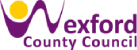 Form 6 FORM OF COMPULSORY PURCHASE ORDER UNDER SECTION 76 OF AND THE THIRD SCHEDULE TO THE HOUSING ACT, 1966, AS EXTENDED BY SECTION 10 OF THE LOCAL GOVERNMENT (NO. 2) ACT, 1960 AND AMENDED AND EXTENDED BY THE PLANNING AND DEVELOPMENT ACTS, 2000 – 2019 INCLUDING SECTION 213 OF THE PLANNING AND DEVELOPMENT ACTS, 2000 - 2019; LOCAL GOVERNMENT (NO 2) ACT 1960,SECTION 10 OF THE LOCAL GOVERNMENT (IRELAND) ACT, 1898, AS AMENDED BY SECTION 11 OF THE LOCAL GOVERNMENT (NO. 2) ACT 1960 AND SECTION 213 OF THE PLANNING AND DEVELOPMENT ACTS, 2000 - 2019.WHEREAS in pursuance of section 10 of the Local Government (No. 2) Act, 1960, as substituted by section 86 of the Housing Act, 1966 as amended by section 6 and the Second Schedule to the Roads Acts, 1993 - 2015 and by the Planning and Development Acts, 2000 - 2019,  Wexford County Council (hereinafter referred to as “the local authority”) has decided to effect the acquisition of the land to which this order relates under the Housing Act, 1966:NOW THEREFORE it is hereby ordered that—Subject to the provisions of this order, the local authority is  hereby authorised—(a) to acquire compulsorily for the purposes of the construction of the N25 Rosslare Europort Access Road the land described in Part I and Part II of the Schedule hereto which land is shown on a map marked Wexford County Council Compulsory Purchase Order No. 9 of 2022 N25 Rosslare Europort Access Road and sealed with the seal of the local authority and deposited at the offices of the local authority (hereinafter referred to as “the deposited map”), and(b) to extinguish the public right of way described in Part II of the Schedule hereto by order made after the acquisition of the land, where the said public right of way is over the land so acquired or any part thereof, or over land adjacent to or associated with the land so acquired or any part thereof, or over land adjacent to or associated with the land so acquired or any part thereof.  The land described in Part I of the Schedule hereto and coloured grey on the said map is land other than land consisting of a house or houses unfit for human habitation and not capable of being rendered fit for human habitation at reasonable expense. Subject to any necessary adaptations, the provisions of—(a) the Lands Clauses Acts (except sections 127 to 132 of the Lands Clauses Consolidation Act, 1845, and article 20 of the Second Schedule to the Housing of the Working Classes Act, 1890), and(b) the Acquisition of Land (Assessment of Compensation) Act, 1919, as amended by the Acquisition of Land (Reference Committee) Act, 1925 , the Property Values (Arbitrations and Appeals) Act, 1960 , and the Local Government (Planning and Development) Act, 1963 (as applied by section 265 (3) of the Planning and Development Acts, 2000-2019), as modified by the Third Schedule to the Housing Act, 1966 are hereby incorporated in this order and the provisions of those Acts shall apply accordingly.This order may be cited as the Wexford County Council Compulsory Purchase Order No. 9 of 2022 N25 Rosslare Europort Access Road.FIRST SCHEDULE